29.11.2021 № 2130Об определении организации для содержания и обслуживания сети водоотведения, не имеющей эксплуатирующей организацииВ соответствии со ст. 225 Гражданского кодекса Российской Федерации, Федеральным законом от 07.12.2011 № 416-ФЗ «О водоснабжении и водоотведении» администрация города Чебоксары п о с т а н о в л я е т:1. Управлению ЖКХ, энергетики, транспорта и связи администрации города Чебоксары в соответствии с действующим законодательством принять меры по определению организации для содержания и обслуживания сети водоотведения (до признания права муниципальной собственности), не имеющей эксплуатирующей организации, указанной в приложении к настоящему постановлению.2. Чебоксарскому городскому комитету по управлению имуществом     в соответствии с действующим законодательством принять меры по признанию данной сети водоотведения муниципальной собственностью.3. Настоящее постановление вступает в силу со дня его официального опубликования.4. Контроль за исполнением настоящего постановления возложить      на заместителя главы администрации города Чебоксары по вопросам ЖКХ В.И. Филиппова.И.о. главы администрации города Чебоксары                     				                  А.Н. Петров	Приложениек постановлению администрациигорода Чебоксарыот 29.11.2021 № 2130Перечень объектов сети водоотведения__________________________________________________Чăваш РеспубликиШупашкар хулаадминистрацийěЙЫШĂНУ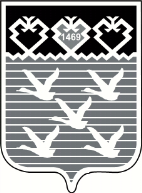 Чувашская РеспубликаАдминистрациягорода ЧебоксарыПОСТАНОВЛЕНИЕ№ п/пМесто расположения участкаДиаметр трубо-провода, ммПротяженность участка, п. мГод постройкиМатериалКоличество колодцев, шт.1Сеть водоотведения от границы земельного участка с кадастровым номером 21:01:010503:33 до канализационной сети Д=400 мм2502342005полиэтилен4